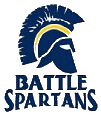 CALLING ALL SPARTANS(students, alums, parents)To the HyacinthiaSaturday, August 6, 8:00 a.m.-11:00 a.m.Bring your rakes, shovels, clippers, weedeaters, wheelbarrows, brooms and dust pans.  Don’t forget work gloves and dress cool.Let’s join together to clean up the grounds and stands as we prepare for another fabulous year at Battle High School.Refreshments and lunch served.